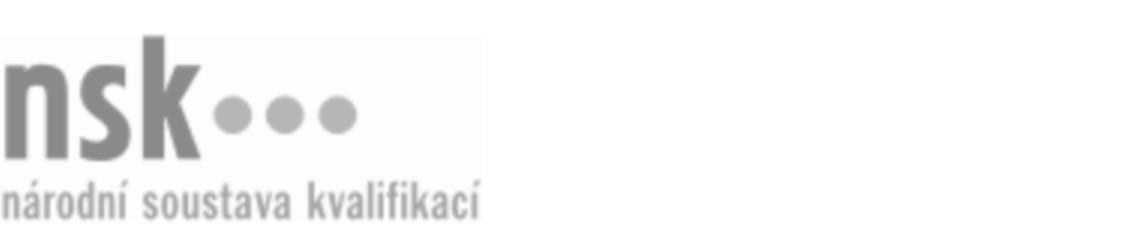 Další informaceDalší informaceDalší informaceDalší informaceDalší informaceDalší informaceSkladník/skladnice (kód: 66-002-H) Skladník/skladnice (kód: 66-002-H) Skladník/skladnice (kód: 66-002-H) Skladník/skladnice (kód: 66-002-H) Skladník/skladnice (kód: 66-002-H) Skladník/skladnice (kód: 66-002-H) Skladník/skladnice (kód: 66-002-H) Autorizující orgán:Autorizující orgán:Ministerstvo průmyslu a obchoduMinisterstvo průmyslu a obchoduMinisterstvo průmyslu a obchoduMinisterstvo průmyslu a obchoduMinisterstvo průmyslu a obchoduMinisterstvo průmyslu a obchoduMinisterstvo průmyslu a obchoduMinisterstvo průmyslu a obchoduMinisterstvo průmyslu a obchoduMinisterstvo průmyslu a obchoduSkupina oborů:Skupina oborů:Obchod (kód: 66)Obchod (kód: 66)Obchod (kód: 66)Obchod (kód: 66)Obchod (kód: 66)Povolání:Povolání:Skladník; Pracovník maloobchoduSkladník; Pracovník maloobchoduSkladník; Pracovník maloobchoduSkladník; Pracovník maloobchoduSkladník; Pracovník maloobchoduSkladník; Pracovník maloobchoduSkladník; Pracovník maloobchoduSkladník; Pracovník maloobchoduSkladník; Pracovník maloobchoduSkladník; Pracovník maloobchoduKvalifikační úroveň NSK - EQF:Kvalifikační úroveň NSK - EQF:33333Platnost standarduPlatnost standarduPlatnost standarduPlatnost standarduPlatnost standarduPlatnost standarduPlatnost standarduStandard je platný od: 30.08.2023Standard je platný od: 30.08.2023Standard je platný od: 30.08.2023Standard je platný od: 30.08.2023Standard je platný od: 30.08.2023Standard je platný od: 30.08.2023Standard je platný od: 30.08.2023Skladník/skladnice,  28.03.2024 23:34:03Skladník/skladnice,  28.03.2024 23:34:03Skladník/skladnice,  28.03.2024 23:34:03Skladník/skladnice,  28.03.2024 23:34:03Skladník/skladnice,  28.03.2024 23:34:03Strana 1 z 2Další informaceDalší informaceDalší informaceDalší informaceDalší informaceDalší informaceDalší informaceDalší informaceDalší informaceDalší informaceDalší informaceDalší informaceDalší informaceObory vzděláníObory vzděláníObory vzděláníObory vzděláníObory vzděláníObory vzděláníObory vzděláníK závěrečné zkoušce z oboru vzdělání Prodavač (kód: 66-51-H/01) lze být připuštěn po předložení osvědčení o získání některé z uvedených skupin profesních kvalifikací:K závěrečné zkoušce z oboru vzdělání Prodavač (kód: 66-51-H/01) lze být připuštěn po předložení osvědčení o získání některé z uvedených skupin profesních kvalifikací:K závěrečné zkoušce z oboru vzdělání Prodavač (kód: 66-51-H/01) lze být připuštěn po předložení osvědčení o získání některé z uvedených skupin profesních kvalifikací:K závěrečné zkoušce z oboru vzdělání Prodavač (kód: 66-51-H/01) lze být připuštěn po předložení osvědčení o získání některé z uvedených skupin profesních kvalifikací:K závěrečné zkoušce z oboru vzdělání Prodavač (kód: 66-51-H/01) lze být připuštěn po předložení osvědčení o získání některé z uvedených skupin profesních kvalifikací:K závěrečné zkoušce z oboru vzdělání Prodavač (kód: 66-51-H/01) lze být připuštěn po předložení osvědčení o získání některé z uvedených skupin profesních kvalifikací:K závěrečné zkoušce z oboru vzdělání Prodavač (kód: 66-51-H/01) lze být připuštěn po předložení osvědčení o získání některé z uvedených skupin profesních kvalifikací: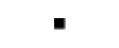 Pokladní (kód: 66-001-H)Pokladní (kód: 66-001-H)Pokladní (kód: 66-001-H)Pokladní (kód: 66-001-H)Pokladní (kód: 66-001-H)Pokladní (kód: 66-001-H)Pokladní (kód: 66-001-H)Pokladní (kód: 66-001-H)Pokladní (kód: 66-001-H)Pokladní (kód: 66-001-H)Pokladní (kód: 66-001-H)Pokladní (kód: 66-001-H)Prodavač/prodavačka (kód: 66-003-H)Prodavač/prodavačka (kód: 66-003-H)Prodavač/prodavačka (kód: 66-003-H)Prodavač/prodavačka (kód: 66-003-H)Prodavač/prodavačka (kód: 66-003-H)Prodavač/prodavačka (kód: 66-003-H)Skladník/skladnice (kód: 66-002-H)Skladník/skladnice (kód: 66-002-H)Skladník/skladnice (kód: 66-002-H)Skladník/skladnice (kód: 66-002-H)Skladník/skladnice (kód: 66-002-H)Skladník/skladnice (kód: 66-002-H)Úplné profesní kvalifikaceÚplné profesní kvalifikaceÚplné profesní kvalifikaceÚplné profesní kvalifikaceÚplné profesní kvalifikaceÚplné profesní kvalifikaceÚplné profesní kvalifikaceÚplnou profesní kvalifikaci Specialista maloobchodu (kód: 66-99-H/07) lze prokázat předložením osvědčení o získání některé z uvedených skupin profesních kvalifikací:Úplnou profesní kvalifikaci Specialista maloobchodu (kód: 66-99-H/07) lze prokázat předložením osvědčení o získání některé z uvedených skupin profesních kvalifikací:Úplnou profesní kvalifikaci Specialista maloobchodu (kód: 66-99-H/07) lze prokázat předložením osvědčení o získání některé z uvedených skupin profesních kvalifikací:Úplnou profesní kvalifikaci Specialista maloobchodu (kód: 66-99-H/07) lze prokázat předložením osvědčení o získání některé z uvedených skupin profesních kvalifikací:Úplnou profesní kvalifikaci Specialista maloobchodu (kód: 66-99-H/07) lze prokázat předložením osvědčení o získání některé z uvedených skupin profesních kvalifikací:Úplnou profesní kvalifikaci Specialista maloobchodu (kód: 66-99-H/07) lze prokázat předložením osvědčení o získání některé z uvedených skupin profesních kvalifikací:Úplnou profesní kvalifikaci Specialista maloobchodu (kód: 66-99-H/07) lze prokázat předložením osvědčení o získání některé z uvedených skupin profesních kvalifikací:Pokladní (kód: 66-001-H)Pokladní (kód: 66-001-H)Pokladní (kód: 66-001-H)Pokladní (kód: 66-001-H)Pokladní (kód: 66-001-H)Pokladní (kód: 66-001-H)Pokladní (kód: 66-001-H)Pokladní (kód: 66-001-H)Pokladní (kód: 66-001-H)Pokladní (kód: 66-001-H)Pokladní (kód: 66-001-H)Pokladní (kód: 66-001-H)Prodavač/prodavačka (kód: 66-003-H)Prodavač/prodavačka (kód: 66-003-H)Prodavač/prodavačka (kód: 66-003-H)Prodavač/prodavačka (kód: 66-003-H)Prodavač/prodavačka (kód: 66-003-H)Prodavač/prodavačka (kód: 66-003-H)Skladník/skladnice (kód: 66-002-H)Skladník/skladnice (kód: 66-002-H)Skladník/skladnice (kód: 66-002-H)Skladník/skladnice (kód: 66-002-H)Skladník/skladnice (kód: 66-002-H)Skladník/skladnice (kód: 66-002-H)Skladník/skladnice,  28.03.2024 23:34:03Skladník/skladnice,  28.03.2024 23:34:03Skladník/skladnice,  28.03.2024 23:34:03Skladník/skladnice,  28.03.2024 23:34:03Skladník/skladnice,  28.03.2024 23:34:03Strana 2 z 2